Information for 2nd-6th year Parents/Guardians 2020-21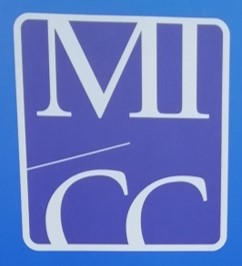 Point to note: All of the information contained within this guidance is subject to change if required due to public health advice. The school will inform you of any changes that may be required as soon as it is practicable to do so.Return dates The Calendar of school holidays identifies all school breaks and we ask that holidays and appointments are not arranged during school times.Annual RegistrationThis is set out below can be paid in full or in instalments by Friday 14th August 2020We would like to thank you in advance for your co-operation in this regard. Payment should be made by using our Way2Pay on-line payment system for all fees and costs. You will receive a text notification when it is accessible. Please go to www.micc.ie for the parent guide on ‘How to pay online by using our Way2Pay system’.This is for your convenience and to make MICC a cashless premises. All payments can be in instalments and a text receipt will issue directly to you. Payments can still be made by cheque or cash to the school office from Thursday 6th August to Friday 14th August. Cheques should be made payable to ‘Cork ETB’.It is due to the continued payment of the Student Resource & Development Fund that MICC is in a position to continue to offer our students an extensive range of services.  As was the case in previous years our Student Resource and Development Fund is in place to assist in covering the cost of day to day expenses including: photocopying, SMS text alerts, the student insurance scheme, postage, buses, most materials for practical subjects (e.g. Metal, Art, Wood), some activities and other incidentals that crop up throughout the year. This voluntary fund does not cover the cost of some activities/trips that involve substantial costs.Note: Payment for pre-examinations will be possible using Way2Pay at any stage during the school year in advance of the end of January deadline. This cost is not covered by a medical card.Note: Sending a son or daughter to school is expensive.  The school however, may be in a position to help anyone experiencing particular difficulty with uniform, books or school fees.  Anyone requiring assistance is asked to arrange to meet with school management, to discuss any such concerns and possible supports available.  Each individual will be dealt with in the strictest confidence.  Please contact the school office or email miccinfo@corketb.ie in August to arrange an appointment.Who to contactWe ask that should a concern arise that you as parents/guardians would contact the appropriate person as soon as possible.Availability of Class Tutors, Year Heads, Chaplain, Guidance Counsellor, Deputy Principal and Principal is timetable dependent, and therefore you are advised to make an appointment via the journal or through the school office in advance.The relevant people to contact are as follows:UniformThe school uniform is available for purchase locally from Crowley’s, The Square, Dunmanway. Only standard navy school trousers or navy knee length school skirt and fully black shoes are acceptable.A school fleece will be available for purchase in the school in due course. It is important to note that non uniform items will not be accepted and alternative colours and styles will not be allowed.No facial piercings are allowed. One stud earring only in each ear.		AttendanceStudents’ attendance at school is essential to allow them every opportunity to achieve to their potential - a part-time student cannot compete with a fulltime student. If a student is absent from school, you are required to make contact with the school office so that the attendance software can be updated to reflect an ‘explained absence’ in the returns to the Education Welfare Officer. A written explanation for all absences must also be recorded in the journal, to be signed by the Class Tutor.   Please note that all students who attend appointments during the school day must provide a note and have it signed by the Year Head in advance of the appointment. The Calendar of school holidays identifies all school breaks and you are asked not to arrange holidays and appointments during school times.In the event that this is not possible e.g. urgent medical or dental appointments, all students must be collected by a Parent or Guardian and signed out at the office.  Senior students must not arrange driving lessons during the school day. Online learningThrough Cork ETB the school is in a position to offer each student access to the Office 365 package which includes Microsoft Teams. This is the online platform utilised within the school. It is expected that all students engage with remote learning , if it is required, to the best of their ability. It is also expected that all students remain respectful of all members of the school community when operating in the online space. Failure to do so will result in a loss of access to the online space for a period of time. All existing school policies remain operational throughout any period of online learning and teaching.School JournalThe school journal is a two way means of communication between home and school.  We ask that all pupils have their journal with them daily and that parents sign this journal weekly.  As the journal is part of School Rules should a pupil not produce a journal when requested it will be dealt with under the Code of Behaviour.  We ask that parents please bring the school journal with them to Parent Teacher Pupil meetings.Study/HomeworkEach pupil is expected to establish a homework and study routine.  We ask that all parents work with us in ensuring that their sons/daughters attain their potential during their time with us in the College.  To this end we ask that journals are signed weekly by parents/guardians, all notes are written in the relevant section in the journal and that journals are brought to the parent teacher pupil meetings.  Please refer to your child’s journal for important support information.Book-listsThese will be available from our website www.micc.ie please note that a book rental scheme (optional) operates from first to third year.  A list of books/work books/dictionaries etc. that pupils will need to purchase themselves is under each year group information section.Friendship/Anti-Bullying PolicyMaria Immaculata Community College does not tolerate acts of Bullying nature.  Our Bullying Policy is available on www.micc.ieContacting Parents/Guardians/Contact detailsWe use a texting service to make parents/guardians aware of events in the college.  This is only as effective as the information that we have on record.  Please inform the school office, in writing, at the earliest possible opportunity should your correspondence details or phone number change, or have changed in recent times.At times we may ask for parents/guardians to read information we have posted on Microsoft Teams. Each students will be given access to Office 365 and parents can view items of information through that forum also.Accessing pupil reports/information – VSwareAs you will be aware we provide a highly effective online system for you to access your child’s reports, attendance and timetable.  This system is accessed through www.micc.ie  a username and password is issued to families and sent to you via text.  If you have any issues at all in using this system please contact the main office on 023 8856030.  We do not post/print annual reports unless you request us to do so.  Please go to www.micc.ie under ‘Parents’ and go to your relevant year group. Information for ‘How to access my child’s report, attendance and timetable using VSware.’www.micc.ieWe invite you to browse our website or twitter page @MICCDunmanway regularly to keep up to date on all college activities.A copy of the MICC Newsletter detailing just some of our activities and achievements over the past year is available on www.micc.ie Finally, if at any stage of the school year, there are any issues which may affect your child’s progress or that you feel we should be informed about, please do not hesitate to contact the school office and / or your child’s Year Head.  Wishing you all a safe and enjoyable summer break, Le dea-ghuí,Mr. Niall Murphy				Ms Fiona Nic ChárthaighPrincipal					 Deputy Principal School Re-OpeningTues Sept 1st 2020First YearSchool Re-OpeningWed Sept 2nd 2020First, Third & Sixth Years School Re-OpeningThurs Sept 3rd 2020Second, Third, Fifth & Sixth Years(Note no classes for First Years)Special Classes School Re-OpeningFri Sept 4th 2020All Pupils6th Yr. P/P/T Meeting  Tuesday 20th October 2020Tuesday 20th October 2020Autumn Mid TermMonday 26th October 2020 – Friday 30th October 2020Monday 26th October 2020 – Friday 30th October 20203rd Yr. P/P/T Meeting Wednesday, 18th November 2020Wednesday, 18th November 2020November Wellbeing & Assessment WeekMonday 23rd November to Friday 27th November 2020Monday 23rd November to Friday 27th November 2020Variety ShowTuesday 15th & Wednesday 16th December 2020Tuesday 15th & Wednesday 16th December 2020Christmas HolidaysWednesday 23rd December 2020 to Tuesday 5th January 2021 (inclusive)Wednesday 23rd December 2020 to Tuesday 5th January 2021 (inclusive)Junior Cycle CPD for TeachersWednesday 6th January 2021 (no classes for students)Wednesday 6th January 2021 (no classes for students)Classes resume for students on Thursday 7th January 2021 following Christmas holidays.Classes resume for students on Thursday 7th January 2021 following Christmas holidays.2nd Yr. P/P/T Meeting  Thursday, 14th January 2021Thursday, 14th January 2021Pre-examinations Monday 18th to Friday 29th January 2021Monday 18th to Friday 29th January 20215th Yr. P/P/T Meeting Thursday 11th  February 2021 Thursday 11th  February 2021 Spring Mid TermMonday, 15th to Friday 19thFebruary 2021Monday, 15th to Friday 19thFebruary 2021St Patrick’s DayWednesday 17th March 2020 Wednesday 17th March 2020 Easter HolidaysMonday 29th March to Friday 9th  April 2021 (Classes resume on Monday 12th  April 2021)Monday 29th March to Friday 9th  April 2021 (Classes resume on Monday 12th  April 2021)1st Yr. P/P/T Meeting Tuesday 27th April 2021Tuesday 27th April 2021Bank HolidayMonday 3rd May 2021Monday 3rd May 2021Summer AssessmentsMonday 31st May to Friday 4th June 2021Monday 31st May to Friday 4th June 2021End of School YearFriday 4th June 2021Friday 4th June 2021State Exams beginWednesday 9th  June 2020Wednesday 9th  June 2020Payments by all familiesPayments by all familiesAnnual RegistrationStudent Resource & Development Fund First Child 		€105.00Or Family			€150.00Student Journal & Locker rental €20 per studentPLUS payment as relevant per year groupPLUS payment as relevant per year groupPLUS payment as relevant per year groupPLUS payment as relevant per year groupPLUS payment as relevant per year groupPLUS payment as relevant per year group1st2nd3rdBook Rental (optional) 1st, 2nd & 3rd year Books issued once payment received on/before 16th August€120€95€40Transition Year €100€100€100€100€100Special Classes €75€75€75€75€75Pre Examinations (subsidised) 3rd year 3rd year €1006th year€100All classes will be assigned a Class Tutor who should be the first point of contact regarding absences etcAll classes will be assigned a Class Tutor who should be the first point of contact regarding absences etcAll classes will be assigned a Class Tutor who should be the first point of contact regarding absences etcAll classes will be assigned a Class Tutor who should be the first point of contact regarding absences etcYearStaffAreaStaffFirstMs. Sinead MeadeSEN CoordinatorMs Deirdre O’Connor SecondMr. Kenneth HickeyMulti-Disciplinary ClassMr. Ter HoganThirdMs. Pat CarrollASD ClassMs. Aoife PowerFourthMr. Sean CrowleyChaplainMs. Elaine O’SullivanFifthMs. Rose Uí ShuilleabhainGuidance CounsellorMs. Clare Collins SixthMr. Eamon Scully